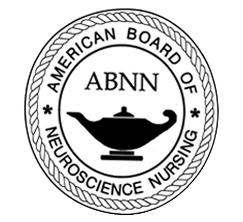 Name:Email:Certification Number (Found on certificate/wallet card): *Please send all corresponding CE certificates and/or documentation to audit@abnncertification.org.Continuing Education Summary:Those who wish to recertify under Option 2 (4,160 work hours) must complete 75 CE, with a minimum of 30 in Category 1: Neuroscience Nursing Education. Those who wish to recertify under Option 3 (2,500 work hours) must complete 100 CE, with a minimum of 40 in Category 1: Neuroscience Nursing Education.  All CE must be neuroscience-related.ABNN Recertification Category 1: Neuroscience Nursing EducationA minimum of 30 (40) CE is required for Category 1.The following examples can be submitted for CE under Category 1.Courses attended with DOCUMENTED neuroscience nursing content.Neuroscience nursing home study courses.Internet or on-line neuroscience nursing courses approved as above (e.g., AANN’s on-line JNN articles).Courses taken for academic credit from an accredited college or university and specific to neuroscience.1 semester credit hour = 15 CE	1 quarter credit hour = 10 CENeuroscience CMEs.Subtotals for this page:  	      	Name      Page      of       					Category 1 CE Total:		      	ABNN Recertification Category 2: Program/Project ActivitiesThe following activities can be submitted for CE under Category 2.Service on an institutional or employer-based neuroscience-related committee for 1 year = 5 CEDevelopment of a neuroscience teaching tool for patients or staff = 5 CEDevelopment of a QI project = 5 CE (maximum 15 per year)Development of an original policy/procedure or competency-based tool = 5 CEFacilitation of a neuroscience-related support group for 1 hour = 1 CE (maximum of 10 per year)Subtotals for this page:  	      	Name      Page      of       					Category 2 CE Total:		      	ABNN Recertification Category 3: ResearchThe following activities can be submitted for CE under Category 3.PhD dissertation = 25 CEMaster’s thesis = 15 CEGrant proposal submission = 10 CE (maximum of 10 per year)Research project implementation (including data collection and recruitment) for 1 year = 5 CESubtotals for this page:  	      	Name      Page      of       					Category 3 CE Total:		      	ABNN Recertification Category 4: TeachingThe following activities can be submitted for CE under Category 4.Presentation of neuroscience content at a conference or class for 60 minutes = 3 CE (maximum of 15 per year)Poster presentation of neuroscience content at conference = 3 CEDevelopment and teaching of an academic course for 1 semester credit hour = 20 CEDevelopment and teaching of an academic course for 1 quarter credit hour = 15 CEPrecepting a new neuroscience nurse for 80 hours = 10 CESubtotals for this page:  	      	Name      Page      of       					Category 4 CE Total:		      	ABNN Recertification Category 5: PublicationThe following activities can be submitted for CE under Category 5.Writing or editing a chapter in a text  = 15 CE (maximum of 60 per recertification cycle)Publication of a neuroscience article in a peer reviewed journal = 10 CE (maximum of 30 per recertification cycle)Manuscript review of one neuroscience-related article for publication in the Journal of Neuroscience Nursing or other peer-reviewed journal = 5 CE (maximum of 30 per recertification cycle)Publication of an article written for a local journal or newsletter = 5 CESubtotals for this page:  	      	Name      Page      of       					Category 5 CE Total:		      	ABNN Recertification Category 6: Involvement in Professional OrganizationsThe following activities can be submitted for CE under Category 6.Service on the board of ABNN, the American Association of Neuroscience Nurses (AANN), or the Neuroscience Nursing Foundation (NNF) for one (1) year = 10 CE (maximum of 30 per recertification cycle)Development of five (5) CNRN items = 3 CE hours (maximum of 15 per recertification cycle)Serving on ABNN’s Test Development Committee (TDC) = 30 CEVolunteer/medical work for patient support organizations and/or missions for one year = 10 CE (maximum of 30 per recertification cycle)Committee member at the national or local level for one year = 10 CE (maximum of 30 per recertification cycle)Subtotals for this page:  	      	Name      Page      of       				Category 6 CE Total:		      CategoryCE Earned1: Neuroscience Nursing Education minimum of 30 (40) required2: Program/Project Activities3: Research4: Teaching5: Publication6: Involvement in Professional OrganizationsTotalDate of ProgramFull Name of Organization Providing Program(do not use initials)Full Name of National or State Organization that Approved Program(do not use initials)Title of ProgramNumber of Approved HoursDate and Year Title of Program or ProjectNumber of Approved HoursDate and YearTitle of ProjectNumber of Approved HoursDate and Year Title of Course or PresentationNumber of Approved HoursDate and Year of ProgramTitle of Publication
(please indicate whether you were an author or a reviewer)Number of Approved HoursDate and Year Title of ActivityNumber of Approved Hours